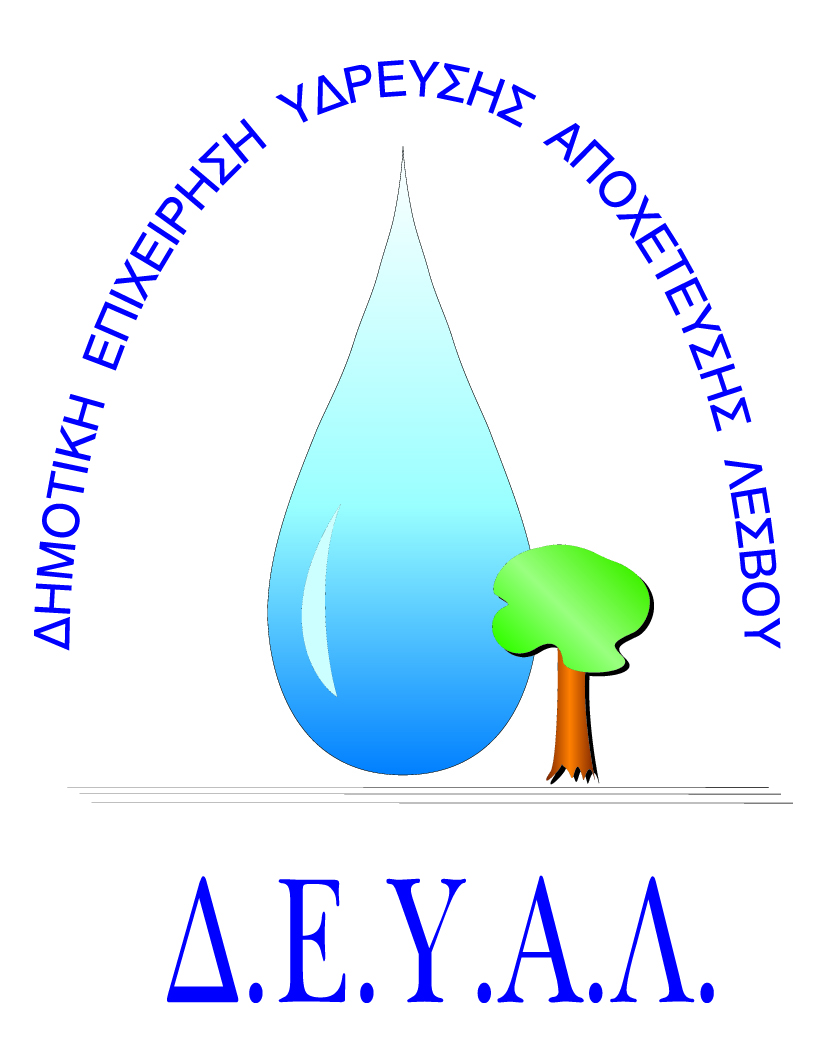 ΔΙΑΔΗΜΟΤΙΚΗ ΕΠΙΧΕΙΡΗΣΗ                                                           Ημερομηνία: 13/12/2023ΥΔΡΕΥΣΗΣ ΑΠΟΧΕΤΕΥΣΗΣ                                             ΛΕΣΒΟΥ                                                                                                          Προς                                                                                                          Δ.Ε.Υ.Α. ΛέσβουΕΝΤΥΠΟ 1 - ΟΙΚΟΝΟΜΙΚΗ ΠΡΟΣΦΟΡΑ	Προς Υπογραφή Προσφέροντος ή Εκπροσώπου του……………………………………………………… Όνομα υπογράφοντος……………………………………………….Αρ. Δελτίου Ταυτότητας/ΔιαβατηρίουΥπογράφοντος………………………………………………..Ιδιότητα υπογράφοντος…………………………………………… ΘΕΜΑ:   Προμήθεια κατεδαφιστικού για ανάγκες Συνεργείων Αποχέτευσης της ΔΕΥΑ Λέσβου.Αρ. πρωτ.:     15671 /13-12-2023Α/ΑΠΟΣΟΤΗΤΑΠΕΡΙΓΡΑΦΗΤΙΜΗ ΜΟΝ. ΚΟΣΤΟΣ11ΚΑΤΕΔΑΦΙΣΤΙΚΟ ΜΕ ΤΑ ΕΞΗΣ ΧΑΡΑΚΤΗΡΙΣΤΙΚΑ:ΤΥΠΟΣ ΤΣΟΚ: HEX 28mm. ΟΝΟΜΑΣΤΙΚΗ ΙΣΧΥΣ: 1600 WATT. ΙΣΧΥΣ ΚΡΟΥΣΗΣ: 35 JOULE. ΒΑΡΟΣ ΕΡΓΑΛΕΙΟΥ: ΤΟΥΛΑΧΙΣΤΟΝ 18 kg, ΚΑΘΟΤΙ ΠΡΟΟΡΙΖΕΤΑΙ ΓΙΑ ΑΠΟΚΛΕΙΣΤΙΚΗ ΧΡΗΣΗ ΣΕ ΚΑΤΑΚΟΡΥΦΗ ΘΕΣΗ ΚΑΙ ΟΧΙ ΣΕ ΟΡΙΖΟΝΤΙΑ. ΘΑ ΣΥΜΠΕΡΙΛΑΜΒΑΝΕΤΑΙ ΕΝΑ ΒΕΛΟΝΙ, ΕΝΑ ΣΤΕΝΟ ΚΑΛΕΜΙ ΚΑΙ ΕΝΑ ΠΛΑΤΥ ΚΑΛΕΜΙ.ΚΑΘΑΡΗ ΑΞΙΑΚΑΘΑΡΗ ΑΞΙΑΚΑΘΑΡΗ ΑΞΙΑΚΑΘΑΡΗ ΑΞΙΑΦΠΑ 17%ΦΠΑ 17%ΦΠΑ 17%ΦΠΑ 17%ΣΥΝΟΛΟΣΥΝΟΛΟΣΥΝΟΛΟΣΥΝΟΛΟ